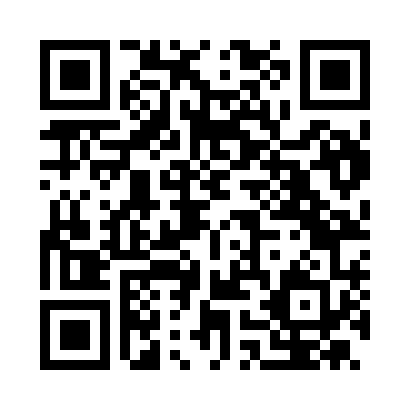 Prayer times for Avilla, ItalyMon 1 Apr 2024 - Tue 30 Apr 2024High Latitude Method: Angle Based RulePrayer Calculation Method: Muslim World LeagueAsar Calculation Method: HanafiPrayer times provided by https://www.salahtimes.comDateDayFajrSunriseDhuhrAsrMaghribIsha1Mon5:026:471:115:407:379:152Tue5:006:451:115:417:389:173Wed4:586:431:115:427:399:184Thu4:556:411:105:437:419:205Fri4:536:391:105:447:429:226Sat4:516:371:105:457:439:237Sun4:486:351:105:467:459:258Mon4:466:331:095:477:469:279Tue4:446:321:095:487:479:2910Wed4:416:301:095:487:499:3011Thu4:396:281:095:497:509:3212Fri4:376:261:085:507:519:3413Sat4:346:241:085:517:539:3614Sun4:326:221:085:527:549:3815Mon4:306:201:085:537:559:3916Tue4:276:191:075:547:579:4117Wed4:256:171:075:557:589:4318Thu4:236:151:075:557:599:4519Fri4:206:131:075:568:019:4720Sat4:186:121:065:578:029:4921Sun4:156:101:065:588:039:5122Mon4:136:081:065:598:059:5323Tue4:116:061:066:008:069:5424Wed4:086:051:066:008:079:5625Thu4:066:031:056:018:099:5826Fri4:036:011:056:028:1010:0027Sat4:016:001:056:038:1110:0228Sun3:595:581:056:048:1310:0429Mon3:565:571:056:058:1410:0630Tue3:545:551:056:058:1510:08